909/04/2013DIPARTIMENTO PROGRAMMAZIONE E ATTUAZIONE URBANISTICAAttuazione del Piano Casa di Roma Capitale, approvato con deliberazione di Consiglio Comunale n. 23/2010. Adozione della Variante al Piano di Zona "C8 Casal Brunori", ai sensi del combinato disposto dell'art. 17 della L.R.L. n. 21/2009 e dell'art. 1 della L.R.L. n. 36/1987. Densificazione del comparto NR1, mediante incremento della capacità edificatoria e cambio di destinazione d'uso verso residenziale, finalizzata alla realizzazione di alloggi di edilizia convenzionata e di housing sociale. Assegnazione in proprietà alla società "Costruzioni Civili e Commerciali di Roma S.p.A." della volumetria aggiuntiva pari a 21.081 mc. Acquisizione, per via negoziale, al patrimonio indisponibile di Roma Capitale dell'area denominata "Strada di Via Mezzocammino". Cliccando sulla successiva icona di download, si aprirà un'apposita finestra che consentirà di poter aprire o salvare il file o annullare l'operazione di download. 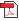 Allegati Deliberazione Assemblea Capitolina DIPARTIMENTO PROGRAMMAZIONE E ATTUAZIONE URBANISTICA numero 19 del 2013
Cliccando su una delle successive icone di download, si aprirà un'apposita finestra che consentirà di poter aprire o salvare il file o annullare l'operazione di download. 2009/04/2013DIPARTIMENTO PROGRAMMAZIONE E ATTUAZIONE URBANISTICAAdozione di variante al Piano Regolatore Generale con modifica all'art. 19, comma 1, della NTA. Riconoscimento di diritti edificatori in favore dei proprietari di terreni compresi nell'ex zona E1 di PRG previgente denominata "Casal Giudeo". Cliccando sulla successiva icona di download, si aprirà un'apposita finestra che consentirà di poter aprire o salvare il file o annullare l'operazione di download. 2109/04/2013DIPARTIMENTO PROGRAMMAZIONE E ATTUAZIONE URBANISTICAIndirizzi al Sindaco ex art. 24 dello Statuto Comunale ai fini della Sottoscrizione dell'Accordo di Programma ex art. 34 T.U.E.L. per l'approvazione, in variante al PRG, del Programma di Trasformazione Urbanistica denominato "Lunghezza - Nocetta" avente ad oggetto: la rilocalizzazione di parte dei diritti edificatori derivanti dalla compensazione edificatoria dell'ex comprensorio M2 Via della Nocetta. Approvazione dell'atto d'obbligo, sottoscritto in data 8 gennaio 2013 - Municipio Roma VIII. Cliccando sulla successiva icona di download, si aprirà un'apposita finestra che consentirà di poter aprire o salvare il file o annullare l'operazione di download. Allegati Deliberazione Assemblea Capitolina DIPARTIMENTO PROGRAMMAZIONE E ATTUAZIONE URBANISTICA numero 21 del 2013
Cliccando su una delle successive icone di download, si aprirà un'apposita finestra che consentirà di poter aprire o salvare il file o annullare l'operazione di download. 2209/04/2013DIPARTIMENTO PROGRAMMAZIONE ATTUAZIONE URBANISTICAApprovazione, ai sensi dell'articolo 14 del Testo Unico in materia edilizia di cui al D.P.R. n. 380/2001, del progetto di ampliamento dell'edificio, da destinarsi a comunità alloggio per anziani abbandonati, in Via Stefano Borgia n. 85, Municipio XIX, di proprietà della casa di procura generalizia della congregazione "Piccole Suore degli anziani abbandonati". Cliccando sulla successiva icona di download, si aprirà un'apposita finestra che consentirà di poter aprire o salvare il file o annullare l'operazione di download. Allegati Deliberazione Assemblea Capitolina DIPARTIMENTO PROGRAMMAZIONE ATTUAZIONE URBANISTICA numero 22 del 2013
Cliccando su una delle successive icone di download, si aprirà un'apposita finestra che consentirà di poter aprire o salvare il file o annullare l'operazione di download. 2309/04/2013DIPARTIMENTO PATRIMONIOCessione gratuita a favore dell'Opera Romana per la Preservazione della Fede e la Provvista di Nuove Chiese in Roma di aree comunali site nei comprensori convenzionati: "Tor Pagnotta 2", "Boccea (Collina delle Muse)", "Bufalotta (Porta di Roma)", "Nuova Palocco" e "Piazza Casati" per la relativa edificazione. Cliccando sulla successiva icona di download, si aprirà un'apposita finestra che consentirà di poter aprire o salvare il file o annullare l'operazione di download. Cliccando su una delle successive icone di download, si aprirà un'apposita finestra che consentirà di poter aprire o salvare il file o annullare l'operazione di download. 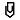 2409/04/2013SEGRETARIATO - DIREZIONE GENERALERiconoscimento del debito fuori bilancio (ai sensi dell'art. 194 del T.U.E.L. approvato con D.Lgs. 18 agosto 2000 n. 267 e dell'art. 23 comma 5 della legge 27 dicembre 2002 n. 289) di Euro 125.520,00 in favore della signora Mari Edgarda per il pagamento degli oneri derivanti dall'esecuzione delle opere eseguite dall'impresa F.L.C. sul fosso di S. Spirito in adempimento dell'ordinanza cautelare che aveva condannato il Comune di Roma all'esecuzione delle opere stesse. Municipio XIX. Cliccando sulla successiva icona di download, si aprirà un'apposita finestra che consentirà di poter aprire o salvare il file o annullare l'operazione di download. 2509/04/2013DIPARTIMENTO PROGRAMMAZIONE ED ATTUAZIONE URBANISTICAConvenzione urbanistica "Stralcio Attuativo del Piano di Assetto per la Riqualificazione dell'Area della Stazione Ostiense" - comma 7 dell'art. 6 delle NTA di Convenzione. Concessione del diritto di superficie per i parcheggi interrati privati parzialmente esterni al perimetro dei lotti fondiari al di sotto dell'area a verde pubblico V4-V8. Cliccando sulla successiva icona di download, si aprirà un'apposita finestra che consentirà di poter aprire o salvare il file o annullare l'operazione di download. 2609/04/2013GABINETTO DEL SINDACOConferimento della cittadinanza onoraria di Roma alle Agenzie del Polo agro-alimentare romano delle Nazioni Unite FAO, IFAD, PAM. Cliccando sulla successiva icona di download, si aprirà un'apposita finestra che consentirà di poter aprire o salvare il file o annullare l'operazione di download. 2709/04/2013SEGRETARIATO GENERALEConferimento della cittadinanza onoraria di Roma al Policlinico Militare di Roma. Cliccando sulla successiva icona di download, si aprirà un'apposita finestra che consentirà di poter aprire o salvare il file o annullare l'operazione di download. 2809/04/2013DIPARTIMENTO PROGRAMMAZIONE ED ATTUAZIONE URBANISTICAAdozione del Piano Esecutivo per il recupero urbanistico del nucleo di edilizia ex abusiva: n. 8.01 denominato: "Colli della Valentina", ai sensi dell'art. 4 della Legge Regionale 2 luglio 1987 n. 36 e ss.mm.ii. 909/04/2013DIPARTIMENTO PROGRAMAZIONE ED ATTUAZIONE URBANISTICAAdozione del Piano Esecutivo per il recupero urbanistico del nucleo di edilizia ex abusiva: n. 8.17 denominato "Fosso San Giuliano 2", ai sensi dell'art. 4 della Legge Regionale 2 luglio 1987 n. 36 e ss.mm.ii. Cliccando sulla successiva icona di download, si aprirà un'apposita finestra che consentirà di poter aprire o salvare il file o annullare l'operazione di download. Allegati Deliberazione Assemblea Capitolina DIPARTIMENTO PROGRAMAZIONE ED ATTUAZIONE URBANISTICA numero 29 del 2013
Cliccando su una delle successive icone di download, si aprirà un'apposita finestra che consentirà di poter aprire o salvare il file o annullare l'operazione di download. 3009/04/2013DIPARTIMENTO PROGRAMMAZIONE ED ATTUAZIONE URBANISTICAAdozione del Piano Esecutivo per il recupero urbanistico del nucleo di edilizia ex abusiva: n. 13.10 - "Monti San Paolo - Monte Cugno", ai sensi dell'art. 4 della Legge Regionale 2 luglio 1987 n. 36 e ss.mm.ii. Cliccando sulla successiva icona di download, si aprirà un'apposita finestra che consentirà di poter aprire o salvare il file o annullare l'operazione di download. Allegati Deliberazione Assemblea Capitolina DIPARTIMENTO PROGRAMMAZIONE ED ATTUAZIONE URBANISTICA numero 30 del 2013
Cliccando su una delle successive icone di download, si aprirà un'apposita finestra che consentirà di poter aprire o salvare il file o annullare l'operazione di download. 3109/04/2013DIPARTIMENTO PROGRAMMAZIONE ED ATTUAZIONE URBANISTICAAdozione in variante del Piano Esecutivo per il recupero urbanistico del nucleo di edilizia ex abusiva: n. 19.02 "Palmarola - Via Lezzeno", ai sensi dell'art. 4 della Legge Regionale 2 luglio 1987 n. 36 e ss.mm.ii. Cliccando sulla successiva icona di download, si aprirà un'apposita finestra che consentirà di poter aprire o salvare il file o annullare l'operazione di download. Allegati Deliberazione Assemblea Capitolina DIPARTIMENTO PROGRAMMAZIONE ED ATTUAZIONE URBANISTICA numero 31 del 2013
Cliccando su una delle successive icone di download, si aprirà un'apposita finestra che consentirà di poter aprire o salvare il file o annullare l'operazione di download. 3209/04/2013DIPARTIMENTO PROGRAMMAZIONE ED ATTUAZIONE URBANISTICAAdozione in variante al PRG del Piano Esecutivo per il recupero urbanistico del nucleo di edilizia ex abusiva: n. 12.06 "Radicelli - Consorzio Due Pini", ai sensi dell'art. 4 della Legge Regionale 2 luglio 1987 n. 36 e ss.mm.ii. Cliccando sulla successiva icona di download, si aprirà un'apposita finestra che consentirà di poter aprire o salvare il file o annullare l'operazione di download. Allegati Deliberazione Assemblea Capitolina DIPARTIMENTO PROGRAMMAZIONE ED ATTUAZIONE URBANISTICA numero 32 del 2013
Cliccando su una delle successive icone di download, si aprirà un'apposita finestra che consentirà di poter aprire o salvare il file o annullare l'operazione di download. 3309/04/2013DIPARTIMENTO PROGRAMMAZIONE ED ATTUAZIONE URBANISTICAAdozione in variante al PRG del Piano Esecutivo per il recupero urbanistico del nucleo di edilizia ex abusiva: n. 8.14 denominato "Finocchio - Valle della Morte", ai sensi dell'art. 4 della Legge Regionale 2 luglio 1987 n. 36 e ss.mm.ii. Cliccando sulla successiva icona di download, si aprirà un'apposita finestra che consentirà di poter aprire o salvare il file o annullare l'operazione di download. Allegati Deliberazione Assemblea Capitolina DIPARTIMENTO PROGRAMMAZIONE ED ATTUAZIONE URBANISTICA numero 33 del 2013
Cliccando su una delle successive icone di download, si aprirà un'apposita finestra che consentirà di poter aprire o salvare il file o annullare l'operazione di download. 3409/04/2013DIPARTIMENTO PROGRAMMAZIONE ED ATTUAZIONE URBANISTICAAdozione in variante al PRG del Piano Esecutivo per il recupero urbanistico del nucleo di edilizia ex abusiva: n. 8.05 denominato "Fosso San Giuliano - Via Polense Km. 20" in variante al PRG ai sensi dell'art. 4 della Legge Regionale 2 luglio 1987 n. 36 e ss.mm.ii. Cliccando sulla successiva icona di download, si aprirà un'apposita finestra che consentirà di poter aprire o salvare il file o annullare l'operazione di download. Allegati Deliberazione Assemblea Capitolina DIPARTIMENTO PROGRAMMAZIONE ED ATTUAZIONE URBANISTICA numero 34 del 2013
Cliccando su una delle successive icone di download, si aprirà un'apposita finestra che consentirà di poter aprire o salvare il file o annullare l'operazione di download. 3509/04/2013DIPARTIMENTO PROGRAMMAZIONE ED ATTUAZIONE URBANISTICAAdozione del Piano Esecutivo per il recupero urbanistico del nucleo di edilizia ex abusiva: n. 19.08 denominato "Tragliatella", in variante al PRG, ai sensi dell'art. 4 della Legge Regionale 2 luglio 1987 n. 36 e ss.mm.ii. Cliccando sulla successiva icona di download, si aprirà un'apposita finestra che consentirà di poter aprire o salvare il file o annullare l'operazione di download. Allegati Deliberazione Assemblea Capitolina DIPARTIMENTO PROGRAMMAZIONE ED ATTUAZIONE URBANISTICA numero 35 del 2013
Cliccando su una delle successive icone di download, si aprirà un'apposita finestra che consentirà di poter aprire o salvare il file o annullare l'operazione di download. 3609/04/2013DIPARTIMENTO PROGRAMMAZIONE ED ATTUAZIONE URBANISTICAAdozione in variante al PRG del Piano Esecutivo per il recupero urbanistico del nucleo di edilizia ex abusiva: n. 12.12 denominato "Palazzo Morgana", in variante al PRG ai sensi dell'art. 4 della Legge Regionale 2 luglio 1987 n. 36 e ss.mm.ii. Cliccando sulla successiva icona di download, si aprirà un'apposita finestra che consentirà di poter aprire o salvare il file o annullare l'operazione di download. Allegati Deliberazione Assemblea Capitolina DIPARTIMENTO PROGRAMMAZIONE ED ATTUAZIONE URBANISTICA numero 36 del 2013
Cliccando su una delle successive icone di download, si aprirà un'apposita finestra che consentirà di poter aprire o salvare il file o annullare l'operazione di download. 3709/04/2013DIPARTIMENTO PROGRAMMAZIONE ED ATTUAZIONE URBANISTICAAdozione in variante del Piano Esecutivo per il recupero urbanistico del nucleo di edilizia ex abusiva: n. 5.02 a/b "Casal Monastero" in variante al PRG, ai sensi dell'art. 4 della Legge Regionale 2 luglio 1987 n. 36 e ss.mm.ii. Cliccando sulla successiva icona di download, si aprirà un'apposita finestra che consentirà di poter aprire o salvare il file o annullare l'operazione di download. Allegati Deliberazione Assemblea Capitolina DIPARTIMENTO PROGRAMMAZIONE ED ATTUAZIONE URBANISTICA numero 37 del 2013
Cliccando su una delle successive icone di download, si aprirà un'apposita finestra che consentirà di poter aprire o salvare il file o annullare l'operazione di download. 3809/04/2013DIPARTIMENTO PROGRAMMAZIONE ED ATTUAZIONE URBANISTICAAdozione del Piano Esecutivo per il recupero urbanistico del nucleo di edilizia ex abusiva: n. 19.12b "Pian del Marmo" in variante al PRG, ai sensi dell'art. 4 della Legge Regionale 2 luglio 1987 n. 36 ss.mm.ii. Cliccando sulla successiva icona di download, si aprirà un'apposita finestra che consentirà di poter aprire o salvare il file o annullare l'operazione di download. Allegat3909/04/2013DIPARTIMENTO PROGRAMMAZIONE ED ATTUAZIONE URBANISTICAAdozione del Piano Esecutivo per il recupero urbanistico del nucleo di edilizia ex abusiva: n. 12.03 denominato "Fosso della Castelluccia", ai sensi dell'art. 4 della Legge Regionale 2 luglio 1987 n. 36 e ss.mm.ii. Cliccando sulla successiva icona di download, si aprirà un'apposita finestra che consentirà di poter aprire o salvare il file o annullare l'operazione di download. Allegati Deliberazione Assemblea Capitolina DIPARTIMENTO PROGRAMMAZIONE ED ATTUAZIONE URBANISTICA numero 39 del 2013
Cliccando su una delle successive icone di download, si aprirà un'apposita finestra che consentirà di poter aprire o salvare il file o annullare l'operazione di download. 4009/04/2013DIPARTIMENTO PROGRAMMAZIONE ED ATTUAZIONE URBANISTICAAdozione del Piano Esecutivo per il recupero urbanistico del nucleo di edilizia ex abusiva: n. 20.09B denominato "Cesano - Via di Baccanello - Via di Colle Febbraro" in variante al PRG ai sensi dell'art. 4 della Legge Regionale 2 luglio 1987 n. 36 e ss.mm.ii. Cliccando sulla successiva icona di download, si aprirà un'apposita finestra che consentirà di poter aprire o salvare il file o annullare l'operazione di download. Allegati Deliberazione Assemblea Capitolina DIPARTIMENTO PROGRAMMAZIONE ED ATTUAZIONE URBANISTICA numero 40 del 2013
Cliccando su una delle successive icone di download, si aprirà un'apposita finestra che consentirà di poter aprire o salvare il file o annullare l'operazione di download. 4109/04/2013DIPARTIMENTO PROGRAMMAZIONE ED ATTUAZIONE URBANISTICAAdozione del Piano Esecutivo per il recupero urbanistico del nucleo di edilizia ex abusiva: n. 12.07 denominato "Monte Migliore", in variante al PRG ai sensi dell'art. 4 della Legge Regionale 2 luglio 1987 n. 36 e ss.mm.ii. Cliccando sulla successiva icona di download, si aprirà un'apposita finestra che consentirà di poter aprire o salvare il file o annullare l'operazione di download. Allegati Deliberazione Assemblea Capitolina DIPARTIMENTO PROGRAMMAZIONE ED ATTUAZIONE URBANISTICA numero 41 del 2013
Cliccando su una delle successive icone di download, si aprirà un'apposita finestra che consentirà di poter aprire o salvare il file o annullare l'operazione di download. 4209/04/2013DIPARTIMENTO PROGRAMMAZIONE ED ATTUAZIONE URBANISTICAAdozione del Piano Esecutivo per il recupero urbanistico del nucleo di edilizia ex abusiva: n. 20.024 denominato "Pantarelli - Via Anguillarese A" in variante al PRG ai sensi dell'art. 4 della Legge Regionale 2 luglio 1987 n. 36 e ss.mm.ii. Cliccando sulla successiva icona di download, si aprirà un'apposita finestra che consentirà di poter aprire o salvare il file o annullare l'operazione di download. Allegati Deliberazione Assemblea Capitolina DIPARTIMENTO PROGRAMMAZIONE ED ATTUAZIONE URBANISTICA numero 42 del 2013
Cliccando su una delle successive icone di download, si aprirà un'apposita finestra che consentirà di poter aprire o salvare il file o annullare l'operazione di download. 4309/04/2013DIPARTIMENTO PROGRAMMAZIONE ED ATTUAZIONE URBANISTICA DIREZIONE PROGRAMMAZIONE E PIANIFICAZIONE DEL TERRITORIOAdozione del Piano Esecutivo per il recupero urbanistico del nucleo di edilizia ex abusiva: n. 12.17 denominato "Via della Falcognana" in variante al PRG ai sensi dell'art. 4 della Legge Regionale 2 luglio 1987 n. 36 e ss.mm.ii. Cliccando sulla successiva icona di download, si aprirà un'apposita finestra che consentirà di poter aprire o salvare il file o annullare l'operazione di download. Allegati Deliberazione Assemblea Capitolina DIPARTIMENTO PROGRAMMAZIONE ED ATTUAZIONE URBANISTICA DIREZIONE PROGRAMMAZIONE E PIANIFICAZIONE DEL TERRITORIO numero 43 del 2013
Cliccando su una delle successive icone di download, si aprirà un'apposita finestra che consentirà di poter aprire o salvare il file o annullare l'operazione di download. 4409/04/2013DIPARTIMENTO PROGRAMMAZIONE ED ATTUAZIONE URBANISTICAAdozione del Piano Esecutivo per il recupero urbanistico del nucleo di edilizia ex abusiva: n. 12.01 Trigoria Via Trandafilo "A", in variante al PRG vigente, ai sensi dell'art. 4 della Legge Regionale 2 luglio 1987 n. 36 e ss.mm.ii. Cliccando sulla successiva icona di download, si aprirà un'apposita finestra che consentirà di poter aprire o salvare il file o annullare l'operazione di download. Allegati Deliberazione Assemblea Capitolina DIPARTIMENTO PROGRAMMAZIONE ED ATTUAZIONE URBANISTICA numero 44 del 2013
Cliccando su una delle successive icone di download, si aprirà un'apposita finestra che consentirà di poter aprire o salvare il file o annullare l'operazione di download. 4509/04/2013DIPARTIMENTO PROGRAMMAZIONE ED ATTUAZIONE URBANISTICAAdozione del Piano Esecutivo per il recupero urbanistico del nucleo di edilizia ex abusiva: n. 15.04 denominato "Via di Monte Stallonara" in variante al PRG, ai sensi dell'art. 4 della Legge Regionale 2 luglio 1987 n. 36 e ss.mm.ii. Cliccando sulla successiva icona di download, si aprirà un'apposita finestra che consentirà di poter aprire o salvare il file o annullare l'operazione di download. Allegati Deliberazione Assemblea Capitolina DIPARTIMENTO PROGRAMMAZIONE ED ATTUAZIONE URBANISTICA numero 45 del 2013
Cliccando su una delle successive icone di download, si aprirà un'apposita finestra che consentirà di poter aprire o salvare il file o annullare l'operazione di download. 4609/04/2013DIPARTIMENTO PROGRAMMAZIONE E ATTUAZIONE URBANISTICADeroga ai sensi dell'art. 14 del D.P.R. n. 380/2001 alle NTA del PRG per l'ampliamento dell'immobile sito in Via Lucrezia Romana nn. 41/47, di proprietà della BCC Solutions S.p.A., e realizzazione del Parco Archeologico Lucrezia Romana con riqualificazione dell'area contigua. Cliccando sulla successiva icona di download, si aprirà un'apposita finestra che consentirà di poter aprire o salvare il file o annullare l'operazione di download. Allegati Deliberazione Assemblea Capitolina DIPARTIMENTO PROGRAMMAZIONE E ATTUAZIONE URBANISTICA numero 46 del 2013
Cliccando su una delle successive icone di download, si aprirà un'apposita finestra che consentirà di poter aprire o salvare il file o annullare l'operazione di download. 4709/04/2013DIPARTIMENTO PROGRAMMAZIONE E ATTUAZIONE URBANISTICAIndirizzi al Sindaco ex art. 24 dello Statuto Comunale ai fini della Sottoscrizione dell'Accordo di Programma ex art. 34 T.U.E.L. per l'approvazione, in variante al PRG, del Programma di Trasformazione Urbanistica denominato "Via di Brava" avente ad oggetto la rilocalizzazione dei diritti edificatori derivanti dalla compensazione edificatoria dell'ex comprensorio M2 S. Fumia. Approvazione dell'atto d'obbligo, sottoscritto in data 4 giugno 2012 Municipio Roma XVI. Riconoscimento dei diritti edificatori derivanti dall'ex comprensorio M2 S. Fumia. Cliccando sulla successiva icona di download, si aprirà un'apposita finestra che consentirà di poter aprire o salvare il file o annullare l'operazione di download. Allegati Deliberazione Assemblea Capitolina DIPARTIMENTO PROGRAMMAZIONE E ATTUAZIONE URBANISTICA numero 47 del 2013
Cliccando su una delle successive icone di download, si aprirà un'apposita finestra che consentirà di poter aprire o salvare il file o annullare l'operazione di download. 4809/04/2013DIPARTIMENTO PROGRAMMAZIONE E ATTUAZIONE URBANISTICA DIREZIONE PROGRAMMAZIONE E PIANIFICAZIONE DEL TERRITORIOAttribuzione di S.U.L. di mq. 2.805 relativa al Programma Urbanistico "La Mandriola Sud Est ATO 7" (approvato con Accordo di Programma e pubblicato sul BUR Lazio) nel Programma Urbanistico "Via delle Vigne ATO72" a favore delle Soc. Domus Iulia r.l. e Il Gelso r.l. Riconoscimento alla Soc. Domus Iulia r.l. e alla Soc. Il Gelso r.l. di diritti edificatori riferiti alla proprietà pari a S.U.L./mq. 5.610 mediante il principio dell'equivalenza economica. Riconoscimento alla Soc. Costruzioni Immobiliari 2010 r.l., proponente del Programma Urbanistico "Divino Amore" (approvato con Accordo di Programma e pubblicato sul BUR Lazio) di un credito edificatorio pari ad una S.U.L./mq. 6.687. Cliccando sulla successiva icona di download, si aprirà un'apposita finestra che consentirà di poter aprire o salvare il file o annullare l'operazione di download. 4909/04/2013DIPARTIMENTO PROGRAMMAZIONE E ATTUAZIONE URBANISTICACostruzione del Nuovo Centro Congressi: a) Approvazione del progetto di variante al Permesso di Costruire n. 663 del 23 luglio 2007, in deroga alle Norme Tecniche di Attuazione del Piano Regolatore Generale e al Regolamento Edilizio, ai sensi dell'articolo 14 del D.P.R. n. 380/2001; b) Approvazione del nuovo schema di convenzione tra Roma Capitale ed EUR S.p.A., in sostituzione della convenzione repertorio 76962 del 19 luglio 2007, per la concessione del diritto di superficie delle aree comunali in P.le Luigi Sturzo, V.le Civiltà Romana; c) Approvazione del nuovo schema di convenzione tra Roma Capitale ed EUR S.p.A. in sostituzione della convenzione repertorio 10212 del 19 luglio 2007, per la realizzazione del Nuovo Centro Congressi e conseguente esercizio della struttura. Cliccando sulla successiva icona di download, si aprirà un'apposita finestra che consentirà di poter aprire o salvare il file o annullare l'operazione di download. Allegati Deliberazione Assemblea Capitolina DIPARTIMENTO PROGRAMMAZIONE E ATTUAZIONE URBANISTICA numero 49 del 2013
Cliccando su una delle successive icone di download, si aprirà un'apposita finestra che consentirà di poter aprire o salvare il file o annullare l'operazione di download. 5009/04/2013DIPARTIMENTO PROGRAMMAZIONE ED ATTUAZIONE URBANISTICAControdeduzioni alle osservazioni ed opposizioni presentate avverso la deliberazione di Consiglio Comunale n. 34 del 16 marzo 2010 di adozione del Piano di Recupero di iniziativa privata "Area BCRE Roma S.a.p.a. (ex API BACCI)", inserito nel Progetto Urbano Ostiense - Marconi, ai sensi dell'art. 30 della legge n. 457/1978 e contestuale approvazione dello stesso. Cliccando sulla successiva icona di download, si aprirà un'apposita finestra che consentirà di poter aprire o salvare il file o annullare l'operazione di download. 5109/04/2013DIPARTIMENTO PROMOZIONE DEI SERVIZI SOCIALI E DELLA SALUTERiconoscimento legittimità del debito fuori Bilancio per accoglienza straordinaria di minori stranieri non accompagnati per Emergenza Nord Africa. Importo: Euro 12.832.794,82. Cliccando sulla successiva icona di download, si aprirà un'apposita finestra che consentirà di poter aprire o salvare il file o annullare l'operazione di download. 5209/04/2013DIPARTIMENTO PATRIMONIOSostituzione dei 20 alloggi siti in Via Rivisondoli con altri immediatamente utilizzabili di cui alla Convenzione Urbanistica Casal Bertone - Ponte Mammolo tra Roma Capitale e Società C.A.M. S.r.l. Autorizzazione alla modifica della Convenzione. Cliccando sulla successiva icona di download, si aprirà un'apposita finestra che consentirà di poter aprire o salvare il file o annullare l'operazione di download. 5309/04/2013DIPARTIMENTO PROGRAMMAZIONE ED ATTUAZIONE URBANISTICAAdozione del Piano Esecutivo per il recupero urbanistico del nucleo di edilizia ex abusiva: n. 13.08 denominato "Infernetto - Via Lotti", ai sensi dell'art. 4 della Legge Regionale 2 luglio 1987 n. 36 e ss.mm.ii. Cliccando sulla successiva icona di download, si aprirà un'apposita finestra che consentirà di poter aprire o salvare il file o annullare l'operazione di download. Allegati Deliberazione Assemblea Capitolina DIPARTIMENTO PROGRAMMAZIONE ED ATTUAZIONE URBANISTICA numero 53 del 2013
Cliccando su una delle successive icone di download, si aprirà un'apposita finestra che consentirà di poter aprire o salvare il file o annullare l'operazione di download. 5409/04/2013DIPARTIMENTO PROGRAMMAZIONE ED ATTUAZIONE URBANISTICAAdozione del Piano Esecutivo per il recupero urbanistico del nucleo di edilizia ex abusiva: n. 13.04 denominato "Infernetto - Ponte Olivella", in variante al PRG, ai sensi dell'art. 4 della Legge Regionale 2 luglio 1987 n. 36 e ss.mm.ii. Cliccando sulla successiva icona di download, si aprirà un'apposita finestra che consentirà di poter aprire o salvare il file o annullare l'operazione di download. Allegati Deliberazione Assemblea Capitolina DIPARTIMENTO PROGRAMMAZIONE ED ATTUAZIONE URBANISTICA numero 54 del 2013
Cliccando su una delle successive icone di download, si aprirà un'apposita finestra che consentirà di poter aprire o salvare il file o annullare l'operazione di download. 5509/04/2013DIPARTIMENTO PROGRAMMAZIONE ED ATTUAZIONE URBANISTICAAdozione del Piano Esecutivo per il recupero urbanistico del nucleo di edilizia ex abusiva: n. 13.07 denominato "Dragona - Via di Bagnoletto", in variante al PRG, ai sensi dell'art. 4 della Legge Regionale 2 luglio 1987 n. 36 e ss.mm.ii. 